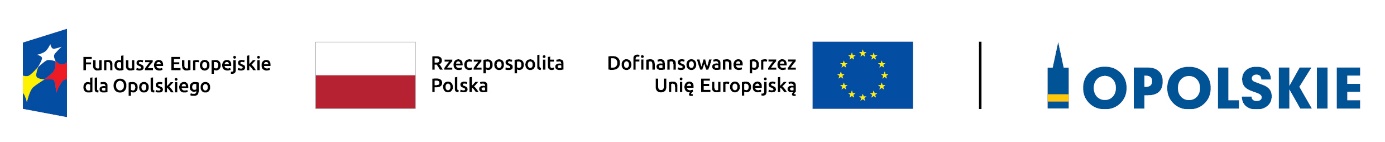 Lista z projektami złożonymi w ramach postępowania niekonkurencyjnego dla działania 4.1 Infrastruktura drogowa FEO 2021-2027 (III nabór) skierowanymi do rozstrzygnięcia.     Źródło: opracowanie własne na podstawie danych z LSI FEO 2021-2027Lp.Nr wnioskuNazwa wnioskodawcyTytuł projektu1.FEOP.04.01-IZ.00-0008/23WOJEWÓDZTWO OPOLSKIERozbudowa drogi wojewódzkiej nr 416 na odcinku Pietna - Ściborowice2.FEOP.04.01-IZ.00-0010/23WOJEWÓDZTWO OPOLSKIERozbudowa drogi wojewódzkiej nr 901 na odcinku Żędowice-Kielcza